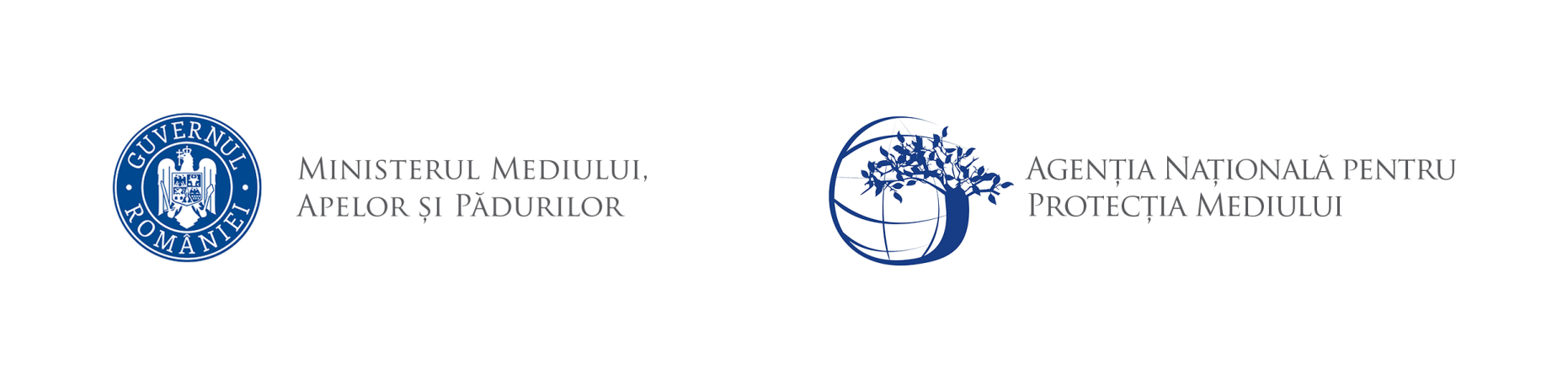 AGENȚIA PENTRU PROTECȚIA MEDIULUI DÂMBOVIȚANr.  8714/4885/.0.2024                                                                                            DECIZIA ETAPEI DE ÎNCADRAREPROIECT 22.03 .2024Ca urmare a solicitării de emitere a acordului de mediu adresate de DISTRIBUTIE ENERGIE ELECTRICA ROMANIA SA CLUJ Napoca -Sucursala de Distributie a Energiei Electrice Targoviste cu sediul in mun. Targoviste, Calea Domneasca, nr. 236, jud. Dâmbovița înregistrată la APM Dâmbovița cu nr. 8714 din data 06.06.2023, în baza Legii nr. 292/2018 privind evaluarea impactului anumitor proiecte publice şi private asupra mediului şi a Ordonanţei de urgenţă a Guvernului nr. 57/2007 privind regimul ariilor naturale protejate, conservarea habitatelor naturale, a florei şi faunei sălbatice, aprobată cu modificări şi completări prin Legea nr. 49/2011, cu modificările şi completările ulterioare,APM Dâmbovița decide, ca urmare a consultărilor desfășurate în cadrul şedinţei Comisiei de Analiză Tehnică din data de 10.08.2023, că proiectul, ”Trecerea la 20 kV Municipiul Moreni si modernizare statie electrica de transformare 110/20/10 kV Moreni, judetul Dambovita”, propus a fi amplasat în județul Dâmbovița, municipiul Moreni Moreni, intrav./extrav., nu se supune evaluării impactului asupra mediului; nu se supune evaluării adecvate; nu se supune evaluării impactului asupra corpurilor de apă.Justificarea prezentei decizii:I. Motivele care au stat la baza luării deciziei etapei de încadrare în procedura de evaluare a impactului asupra mediului sunt următoarele:a) proiectul se încadrează în prevederile Legii nr. 292/2018 privind evaluarea impactului anumitor proiecte publice şi private asupra mediului, Anexa nr. 2, pct. 13, lit a),,orice modificare sau extindere, altele decât cele prevăzute la pct. 24 din anexa nr. 1 ale proiectelor din anexa 1” pct. 3 lit. b) “transportul energiei electrice prin cabluri aeriene, altele decât cele prevăzute în anexa nr. 1”;b) impactul realizării proiectului asupra factorilor de mediu va fi redus pentru sol, subsol, vegetație, fauna si nesemnificativ pentru ape, aer si așezările umane;c)nu au fost formulate observaţii din partea publicului în urma mediatizării depunerii solicitării de emitere a acordului de mediu respectiv, a luării deciziei privind etapa de încadrare;Caracteristicile proiectelor mărimea proiectului: Prin proiect se vor realiza urmatoarele lucrari:Obiect 1. Modernizare staţie de transformare 110/20/10kV Moreni  Înlocuire trafo 1 - 110/11 kV cu trafo nou, cu pierderi reduse T1- 10 MVA, 110/10 kV;Înlocuire trafo 2 - 110/22 kV cu trafo nou, cu pierderi reduse T2- 25 MVA, 110/20 kV;Înlocuire trafo 3 - 110/22 kV cu trafo nou, cu pierderi reduse T3- 25 MVA, 110/20 kV;Pentru asigurarea rezervei la 10kV se va monta un transformator 20/10kV – 6,3MVA, ce va fi alimentat din bara de 20kV;Refacere cuve trafo pentru transformatoare de putere proiectate.Înlocuirea celulelor de 20 kV existente cu celule noi, de tip închis echipate cu întrerupătoare cu izolaţie în vid, prevăzute cu protecţie de arc şi protecţii numerice;Celulele 20 kV vor fi montate în sala de conexiuni în care acum sunt montate celulele 10 kV;Înlocuirea celulelor de 10 kV existente cu celule noi, de tip închis echipate cu întrerupătoare cu izolaţie în vid, prevăzute cu protecţie de arc si protectii numerice;Celulele 10 kV vor fi montate într-o sală de conexiuni tip container, montat în exterior, în perimetrul staţiei exterioare. Refacere instalaţie de legare la pămȃnt în zonele afectate de lucrările de construcţii. Modernizare și eficientizare energentică a clădirii stației prin anveloparea, hidroizolare și amenajarea spațiilor interioare, prin zugrăveli, vopsitorii, tencuieli;Pe acoperișul clădirii existente, se vor instala panouri fotovoltaice, în vederea reducerii consumului de energie electrică propriu.Montare sistem de supraveghere video în incinta staţiei;Montare dispozitiv antiefracţie şi antiincendiu, instalaţie de ventilaţie pentru incinta PT cu termostat de pornire/oprire (inclusiv pentru sistemul de încălzire al echipamentelor din interiorul celulelor MT); Demontarea/dezafectarea echipamentelor electrice existente, separarea deşeurilor, predarea la magazie în vederea casării.Obiect 2. Modernizare distribuitoare şi înlocuire transformatoare 10/0,4kV existente cu transformatoare 20/0,4kV proiectateModernizare cabluri 10 kV existente prin trecere de la tensiunea de 10 kV la 20 kV, astfel:- LES 20 kV proiectată ORAŞ 1 – realizare linie electrica subterană LES 20 kV în lungime totală de 3.800 m în vederea alimentării posturilor de transformare existente: PTZ 3146 Rapid, PTZ 3107 P.T.T.R,  PTZ 3055 Bl. Petrol, PTAB 3422 Bloc Eminescu (fost PT 3148), PTZ 3176 Bl. Str. Tineretului, PTAB 3024 Bd. A. Ipătescu la tensiunea de 20 kV.- LES 20 kV proiectată ORAŞ 2 – realizare linie electrica subterană LES 20 kV în lungime totală de 8.115 m în vederea alimentării posturilor de transformare existente: PTZ 3143 Liceu nr. 2, PTZ 3027 Baza Tubulară, PC 20 kV 3007 Kaufland proiectat, PTZ 3105 I.R.U.E., PTAB 3150 Pietriş, PTAB 3426 Bl. A.I.Cuza (fost P.T. 3047), PTAB 3360 OMV, PTAB 3424 Club Flacăra (fost PT 3101), PTAB 3300 Unirii, PC 20 kV Ravsteda proiectat, la tensiunea de 20 kV;- LES 20 kV proiectată ORAŞ 3 – realizare linie electrica subterană LES 20kV în lungime de aproximativ 7.140 m în vederea alimentării posturilor de transformare existente: PTZ 3067 Liceu nr. 1, PTZ 3005 Spital (bara B), PTZ 3177 BIG, PTZ 3191 C.T. Panduri, PTAB 3423 Panduri (fost 3104), PTAB 3297 H.C.C. Moreni, PTZ 3192 Bl. Panduri, PTZ 3190 Bl. Panduri, PTAB 3330 Piaţă, PC 20 kV 3006 Lidl proiectat la tensiunea de 20kV.- LES 20 kV proiectată Fabrica de Confecţii – realizare linie electrica subterană LES 20kV în lungime de aproximativ 4.100 m în vederea alimentării posturilor de transformare existente: PTZ 3002 Cricov, PTZ 3005 Spital (bara A), PTZ 3147 Cinematograf, PTAB 3321 Plus, PTZ 3260 Bl. Centru şi PTZ 3024 bd.Ana Ipătescu la tensiunea de 20 kV;- LES 20 kV proiectată Fluide Foraj – realizare linie electrica subterană LES 20kV în lungime de aproximativ 3.695 m în vederea alimentării posturilor de transformare existente:  PTZ 3194 I.T.A.,  PTAB 3294 A.N.L., PTZ 3168 Epurare,  PC 20 kV F-ca de Oxigen proiectat (PTZ 3261 F-ca de Oxigen se dezafectează) la tensiunea de 20kV.- LES 20 kV proiectată Epurare – realizare linie electrica subterană LES 20kV în lungime de aproximativ 3.446 m în vederea alimentării posturilor de transformare existente PTZ 3183 Bl. Teiş, PTZ 3195 Siloz Ciment, PC 20 kV Remat S.A. proiectat la tensiunea de 20kVRealizare Punct de Conexiuni 20 kV 3007 Kaufland proiectat pe strada Industriei (LES 20kV Oraş 2), pe teren domeniul public, aparţinȃd Primăriei Moreni;Realizare Punct de Conexiuni 20 kV Ravsteda proiectat pe strada Aleea Prahovei (LES 20kV Oraş 2), în incinta Şcolii Generale nr.1 Moreni, pe teren domeniul privat, aparţinȃd Primăriei Moreni;  Realizare Punct de Conexiuni 20 kV 3261 F-ca de Oxigen proiectat pe strada Crȃngului (LES 20kV Epurare), în incinta Staţiei de Epurare Moreni, pe teren domeniul privat, aparţinȃd Primăriei Moreni; Realizare Punct de Conexiuni 20 kV 3006 Lidl proiectat pe acelaşi amplasament cu PC 3006 Lidl Moreni existent pe Bd. Panduri (LES 20kV Oraş 3), pe teren domeniul public, aparţinȃd Primăriei Moreni;Realizare Punct de Conexiuni 20 kV Remat S.A. proiectat pe strada Crȃngului (LES 20kV Epurare), în vecinătatea proprietăţii S.C. Remat S.A., pe teren domeniul public, aparţinȃd Primăriei Moreni;  În zona Pârâului Cricovul Dulce avem urmatoarele situații :între Punct de Conexiuni 20 kV Ravsteda proiectat şi Punct de Conexiuni 20 kV 3006 Lidl proiectat, exista doua supratraversari peste pârâu realizate pe cate doi stȃlpi de beton tip SC ce au  inaltimea de 12m  şi LEA 10 kV cu conductoare  OLAl 3x70 mm2 în lungime de aproximativ 80 m, asupra carora nu se va interveni.între Punct de Conexiuni 20 kV 3007 Kaufland proiectat și PTZ 3105  IRUE existent, este o supratraversare peste pârâu realizata pe doi stȃlpi de beton tip SC ce au  inaltimea de 12m, între care se vor înlocui conductoarele existente cu cablu torsadat 20kV tip TA2X(FL)2Y-Ol 3 x 95 +50 Ol, in lungime de aproximativ 70 m;Peste Pârâul Sângeriș se vor proiecta doua supratraversari pe strada Plaiului. Acestea se vor realiza pe câte 2 stalpi metalici cu inatimea de 2 m, cu cablu de medie tensiune tip A2XS(FL)2Y 3x(1x150/25 mm2) in lungime de 14m. Desemenea se vor realiza 4 supratraversari ale unui canal, doua a cate 6 m si doua a cate 10m. Acestea se vor realiza pe câte 2 stalpi metalici cu inatimea de 2 m, cu cablu de medie tensiune tip A2XS(FL)2Y 3x(1x150/25 mm2).Înlocuirea 37 buc. transformatoare de putere existente cu transformatoare de putere 20/0,4 kV – 250 ÷ 630 kVA, de distribuţie, imersate în ulei, în construcţie etanşă, cu pierderi reduse, conform Regul mentului UE nr. 548/21.05.2014 - faza 2;Obiect 3. Integrare în SCADA staţia 110/20/10kV MoreniStaţia 110/20/10 kV Moreni va fi deservită de un sistem de comandă-control şi protecţie coordonat, cu echipamente în tehnologie numerică, cu microprocesor. Sistemul de circuite secundare va fi realizat cu o arhitectură distribuită, de tip deschis. Amplasarea va fi centralizată pentru celulele de 110 kV, în camera de comandă, respectiv distribuită pentru celulele de m.t. în încăperea în care sunt montate celulele de m.t., unde instalaţiile de circuite secundare (comandă, măsură, semnalizare, protecţii şi automatizări), vor fi realizate local, integrate la nivelul fiecărei celule, cu bloc de comandă, măsură şi protecţie montat în compartimentul de joasă tensiune al celulei şi prevăzut cu funcţiile cerute în specificaţiile tehnice ale celulelor.Se vor adapta echipamentele existente din PTZ/PTAB pentru comunicaţia prin cablu de fibră optică.Se vor monta analizoare de calitate a energiei electrice clasa A în S.T. 110/20/10kV Moreni şi  clasa S în PTZ/PTAB-urile alimentate din liniile electrice subterane medie tensiune LES 20 kV proiectate (Oraş 1, Oraş 2, Oraş 3, Fabrica Confecţii, Fluide Foraj şi Epurare).Se vor înlocui contoarele existente la nivelul municipiului Moreni cu contoare proiectate pentru realizare sistem de măsurare inteligent. Ordinea efectuării lucrărilor este următoarea:La realizarea LES 20 kV proiectată se vor utiliza cabluri de energie monopolare cu conductoare din aluminiu, cu izolaţie de polietilenă reticulată XLPE şi manta de polietilenă termoplastică PE cu protecţie longitudinală şi transversală împotriva pătrunderii apei pentru tensiuni nominale U0/U = 12/20 kV. Secţiunea cablurilor va fi  3 x 1x150/25 mmpPozarea celor trei cabluri monopolare se va face ȋn profil ”M”, cablurile fiind aşezate ȋn triunghi (treflă) pe fundul şanţului ȋntre două straturi de nisip cu o grosime de 10 cm fiecare. Peste cele două straturi de nisip se pune folie avertizoare din PVC. Peste acestea se aşterne pământ rezultat din săpătură, din care s-au ȋndepărtat toate corpurile care ar putea produce deteriorarea cablurilor. La 30 cm de suprafaţa solului se vor amplasa plăci avertizoare din PVC. După astuparea şanţului se va compacta bine prin burare pământul, realizându-se o suprafaţă netedă fără fisuri. Subtraversarea străzilor precum şi accesul la locuinţe se va realiza prin foraj orizontal astfel: pregătirea tronsoanelor tubului de protecţie, pregătirea platformei de lucru (săparea locului amplasării frezei), aşezarea şi centrarea instalaţiei, frezarea găurii concomitent cu introducerea tubului de protecţie, evacuarea pământului săpat,  etanşarea capetelor tuburilor de protecţie. b) cumularea cu alte proiecte:  nu este cazul;c) utilizarea resurselor naturale: se vor utiliza resurse naturale în cantităţi limitate, iar materialele necesare realizării proiectului vor fi preluate de la societăţi autorizate; d) producţia de deşeuri: deşeurile generate în perioada de execuţie vor fi stocate selectiv şi predate către societăţi autorizate din punct de vedere al mediului pentru activităţi de colectare/valorificare/eliminare; e) emisiile poluante, inclusiv zgomotul şi alte surse de disconfort: lucrările şi măsurile prevăzute în proiect nu vor afecta semnificativ factorii de mediu (aer, apă, sol, aşezări umane); f) riscul de accident, ţinându-se seama în special de substanţele şi de tehnologiile utilizate: riscul de accident, pe perioada execuţiei lucrărilor este redus, deoarece nu se utilizează substanţe periculoase; 2. Localizarea proiectelor2.1. utilizarea existentă a terenului: terenul pe care urmează a se executa lucrările se afla in intravilanul si extravilanul municipiului Moreni, apartine domeniului public si privat al municipiului, categoria de teren – conform Certificatului de urbanism nr. 124 din 22.05.2023.2.2. relativa abundenţă a resurselor naturale din zonă, calitatea şi capacitatea regenerativă a acestora:  nu este cazul;2.3. capacitatea de absorbţie a mediului, cu atenţie deosebită pentru:zonele umede: nu este cazul;zonele costiere: nu este cazul;    c)  zonele montane şi cele împădurite: nu este cazul;    d)  parcurile şi rezervaţiile naturale: nu este cazul;    e) ariile clasificate sau zonele protejate prin legislaţia în vigoare, cum sunt:  proiectul nu este amplasat în sau în vecinătatea unei arii naturale protejate;    f)  zonele de protecţie specială, mai ales cele desemnate prin Ordonanţa de urgenţă a Guvernului nr. 57/2007 privind regimul ariilor naturale protejate, conservarea habitatelor naturale, a florei şi faunei sălbatice, cu modificările şi completările ulterioare, zonele prevăzute prin Legea nr. 5/2000 privind aprobarea Planului de amenajare a teritoriului naţional – Secţiunea a III – a – zone protejate, zonele de protecţie instituite conform prevederilor Legii apelor nr. 107/1996, cu modificările şi completările ulterioare, şi Hotărârea Guvernului nr. 930/2005 pentru aprobarea Normelor speciale privind caracterul şi mărimea zonelor de protecţie sanitară şi hidrogeologică: proiectul nu este inclus în zone de protecţie specială desemnate;    g) ariile în care standardele de calitate a mediului stabilite de legislaţie au fost deja depăşite: nu au fost înregistrate astfel de situaţii;     h) ariile dens populate: nu e cazul lucrările propuse se află într-o zonă cu locuinţe individuale;     i) peisajele cu semnificaţie istorică, culturală şi arheologică: nu este cazul; 3. Caracteristicile impactului potenţial:        a) extinderea impactului: aria geografică şi numărul persoanelor afectate : impactul va fi local, numai în zona de lucru, pe perioada execuţiei;    b) natura transfrontieră a impactului:  nu este cazul;    c) mărimea şi complexitatea impactului: impact relativ redus şi local atât pe perioada execuţiei proiectului;    d) probabilitatea impactului:  impact cu probabilitate redusă pe parcursul realizării investiţiei, deoarece măsurile prevăzute de proiect nu vor afecta semnificativ factorii de mediu (aer, apă, sol, aşezări umane);    e) durata, frecvenţa şi reversibilitatea impactului:  impact cu durată, frecvenţă şi reversibilitate reduse datorită naturii proiectului  şi măsurilor prevăzute de acesta; II. Motivele pe baza cărora s-a stabilit nu se supune evaluării adecvate sunt următoarele:Terenul pe care se va realiza investiția nu este amplasat într-o arie naturala protejată de interes național sau comunitar;Proiectul propus nu intră sub incidenţa art. 28 din Ordonanţa de Urgenţă a Guvernului nr. 57/2007 privind regimul ariilor naturale protejate, conservarea habitatelor naturale, a florei şi faunei sălbatice, aprobată cu modificari și completari prin Legea nr. 49/2011, cu modificările şi completările ulterioare;III. Motivele pe baza cărora s-a stabilit nu se supune evaluării impactului asupra corpurilor de apăPentru proiect propus NU este necesar eleborarea SEICA.Prin realizarea lucrarilor ”Trecerea la 20 kV Municipiul Moreni si modernizare statie electrica de transformare 110/20/10 kV Moreni, judetul Dambovita, situat pe raza administrative teritoriala a loc. Moreni, jud. Dambovita, nu se influenteaza in mod negative calitatea si cantitatea apelor de suprafata sau subterane.Condiţiile de realizare a proiectului:    Titularul are obligaţia de a urmări modul de respectare a legislaţiei de mediu în vigoare pe toata perioada de execuţie a lucrărilor şi  după realizarea acestuia să ia toate măsurile necesare pentru a nu se produce poluarea apelor subterane, de suprafaţă, a solului sau a aerului.Respectarea condițiilor impuse prin avizele solicitate în Certificatul de Urbanism.Titularul are obligația respectării condițiilor impuse prin actele de reglementare emise/solicitate de alte autorități.  Pentru organizarea de șantier- organizarea de şantier se va face numai în culoarul de lucru din suprafaţa reprezentând traseul liniei electrice, zona frontului de lucru va fi semnalizată prin mijloace corespunzătoare de avertizare; - utilajele şi muncitorii se vor deplasa zilnic la locul de execuţie al lucrării;- materialele necesare executării lucrărilor se vor pune în operă în aceeaşi zi;- asigurarea materialelor necesare execuţiei lucrării se va face de la distribuitori autorizaţi; - accesul la lucrările propuse se va face pe drumurile publice de interes local existente în zonă; Protecţia factorilor de mediuProtecţia calităţii apelorBeneficiarul va respecta conditiile din Avizul de gospodarire a apelor nr.  din data de ....., si anume:- Beneficiarul este obligat să obțină toate avizele, acordurile și autorizațiile prevăzute de legislație înainte de începerea execuției lucrărilor avizate prin prezentul.-  Avizul de gopodarire a apelor nu se referă la partea de rezistență și stabilitate a lucrărilor.- Se interzice depozitarea în albia cursului de apă a materialelor rezultate sau folosite la executarea lucrărilor cuprinse în prezentul aviz și a oricărui tip de deșeu.-  Beneficiarul va lua permanent toate masurile de curățire și întreținere a zonei de curgere a apei și va asigura condiții normale de curgere a apelor din zona de lucru.- La începerea execuției și, ulterior, periodic pe tot parcursul execuției, beneficiarul va solicita la Administrația Bazinală de Apă Buzău – Ialomița și Sistemul de Gospodărire a Apelor Dâmbovița informari zilnice referitoare la debitele care se vor înregistra pe cursurile de apa, langa care/pe care se realizează lucrari. - În situația calamitării lucrărilor sau antrenării materialelor rezultate sau folosite, beneficiarului ii revine integral răspunderea. - Beneficiarul răspunde de realizarea corespunzatoare a obiectivului conform prezentului aviz, de prevenirea și combaterea poluării apelor subterane și de suprafață și de anunțare în caz de poluare accidentală a Sistemului de Gospodărire a Apelor Dâmbovița și a Administrației Bazinale de Apă Buzău – Ialomița. În situația producerii unei poluari accidentale, beneficiarul și constructorul sunt integral responsabili și vor suporta toate consecintele și cheltuielile, care decurg din aceasta.- Este interzisă exploatarea și utilizarea de agregate minerale din albiile cursurilor de apa fără actele de reglementare prevăzute de legislația din domeniul gospodăririi apelor.- Este interzisă amplasarea Organizarii de șantier în albia/albiile cursurilor de apă;- Conform Legii apelor nr. 107/1996, cu modificarile și completările ulterioare, art. 51 ”Avizul de gospodărire a apelor este aviz conform”, prevederile sale trebuie  respectate strict;art. 53, alin (1) “ Avizul de gospodarire a apelor iși pierde valabilitatea după 2 ani de la emitere, dacă execuția lucrărilor respective nu a început în acest interval, cu excepția cazului în care proiectul deține autorizație de construire aflată în termen de valabilitate. Posesorul unui aviz de gospodărire a apelor are obligația să anunțe emitentului, în scris, data de începere a execuției, cu 10 zile înainte de aceasta.”- Conform Ordinului 828/2019 „În cazul renunțării la execuția lucrărilor care fac obiectul avizului de gospodărire a apelor, precum și în cazul renunțării atunci când s-au executat parțial unele  componente ale lucrărilor, titularul de proiect solicită retragerea acestuia. În acest scop va completa și va transmite autorității de gospodărire a apelor, emitentă a avizului de gospodărire   a apelor, un formular conform modelului din Anexa 1b.”- În cazul apariției unor modificări de soluție pe perioada execuției lucrărilor, se va solicita la Administraţia Bazinală de Apă Buzău – Ialomiţa eliberarea avizului de gospodarire a apelor modificator al prezentului aviz.- În conformitate cu art. 81, al. (3^4) din Legea apelor nr. 107/1996, cu modificările și completările ulterioare, titularul activității, Distribuție Energie Electrică România S.A.-Sucursala Târgoviște are obligația achitării tarifului instituit pentru utilizarea domeniului public în vederea traversării/subtraversării bunurilor administrate de Administrația Națională „Apele Române”.- Conform Legii apelor nr. 107/1997, cu modificările și completările ulterioare, punerea în funcțiune și exploatarea lucrărilor construite pe ape sau care au legătura cu apele se poate realiza numai dupa obținerea autorizației de gospodărire a apelor. Aceasta se va solicita la Administrația Bazinală de Apă Buzău-Ialomița pe baza unei documentatii tehnice intocmită conform Ordinului ministrului mediului, apelor și pădurilor nr. 3147/2023 de către un proiectant atestat de Ministerul mediului, apelor și pădurilor.Protecţia aeruluimijloacele de transport vor fi asigurate astfel încât să nu existe pierderi de material sau deşeuri în timpul transportului; autovehiculele vor avea inspecţia tehnică efectuată prin Staţii de Inspecţie Tehnică autorizate, în vederea reglementării din punct de vedere al emisiilor gazoase în atmosferă;se va întocmi şi respecta graficul de execuţie a lucrărilor cu luarea în consideraţie a condiţiilor locale şi a condiţiilor meteorologice;Protecţia împotriva zgomotului - în timpul execuţiei proiectului şi funcţionării Nivelul de zgomot continuu echivalent ponderat A (AeqT) se va încadra în limitele SR 10009 / 2017/ C91:2020-Acustică - Limite admisibile ale nivelului de zgomot din mediul ambiant, STAS 6156/1986 - Protecţia împotriva zgomotului in construcţii civile si social - culturale şi OM 119 / 2014 pentru aprobarea Normelor de igienă şi sănătate publică privind mediul de viaţă al populaţiei;- activitatea se va desfăşura după un program stabilit, pentru ca influenţa zgomotului produs de utilaje, asupra obiectivelor învecinate să fie cât mai redusă;Protecţia solului- vor fi evitate lucrările care pot duce la degradări ale reţelelor supraterane sau subterane existente in zonă;- se interzice poluarea solului cu carburanţi, uleiuri uzate în urma operaţiilor de staţionare, aprovizionare, depozitare sau alimentare cu combustibili a utilajelor şi a mijloacelor de transport sau datorită funcţionării necorespunzătoare a acestora; - se vor amenaja spaţii corepunzătoare pentru depozitarea materialelor de construcţie şi pentru depozitarea temporară a deşeurilor generate;- se va asigura preluarea ritmică a deşeurilor rezultate pe amplasament, evitarea depozitării necontrolate a acestora;- la terminarea lucrărilor de execuţie se va aduce terenul afectat, la starea iniţială sau la o stare care să permită utilizarea ulterioară fără să fie compromise funcţiile sale ecologice naturale;Modul de gospodărire a deşeurilorAtât în perioada de construire cât și în cea de funționare titularul are obligaţia respectării prevederilor Ordonanței de Urgenţă a Guvernului României  privind  protecţia mediului nr. 195/2005, aprobată cu modificări şi completări  prin Legea nr. 265/2006, Ordonanței de Urgență nr. 92/2021 privind regimul deşeurilor,  modificata si aprobata prin Legea 17/2023;   - deşeurile reciclabile rezultate în urma lucrărilor de construcţii  se vor colecta selectiv prin grija executantului lucrării, pe categorii şi vor fi predate la agenți economici specializați în valorificarea lor; - deşeurile menajere se vor colecta în europubelă şi se vor preda către agenți economici specializați;- este interzisă depozitarea deşeurilor direct pe sol;- preluarea ritmică a deşeurilor rezultate pe amplasament, evitarea depozitării necontrolate a acestora;- se va încheia contract cu o societate specializată, care prevede colectarea, transportul deşeurilor menajere de la obiectiv;-  se va menţine curăţenia în spaţiul destinat depozitării, fiind interzisă arderea lor în recipienţii de colectare precum şi aruncarea lor lângă recipienţii de colectare sau depozitarea lor pe terenuri virane sau pe domeniul public;Protecţia aşezărilor umane- se vor respecta normativele tehnice privind delimitarea zonelor de protecţie şi de siguranţă între conductorul LEA şi clădiri;- se va asigura scoaterea automata de sub tensiune a instalaţiilor în caz de defectiuni;- se va realiza inscripţionarea stâlpilor cu indicatoare de interdicţie a atingerii conductoarelor chiar căzute la pămant;  asigurarea scoaterii automate de sub tensiune a instalaţiilor in caz de defect;- respectarea gabaritelor şi distanţelor normate faţă de sol, construcţii şi alte instalaţii;Lucrări de refacere a amplasamentului- la finalizarea lucrărilor de construcţii se vor executa lucrări de refacere a solului şi a vegetaţiei aferente, care să se încadreze în aspectul zonei; se va curăţa amplasamentul de toate tipurile de deşeuri generate pe perioada realizări proiectului;se vor lua toate măsurile pentru evitarea poluărilor accidentale, iar în cazul unor astfel de incidente, se va acţiona imediat  pentru a controla, izola, elimina poluarea;MonitorizareaÎn timpul implementării proiectului: în scopul eliminării eventualelor disfuncţionalităţi, pe întreaga durată a şantierului vor fi supravegheate:buna funcţionare a utilajelor;modul de depozitare a materialelor de construcţie, al deşeurilor/ valorificare şi monitorizarea cantităţilor de  deşeuri generate;respectarea normelor de securitate, respectiv a normelor de securitate a muncii;respectarea măsurilor de reducere a poluării;refacerea la sfârşitul lucrărilor a zonelor afectate.Proiectul propus nu necesită parcurgerea celorlalte etape ale procedurilor de evaluare a impactului asupra mediului.Prezenta decizie este valabilă pe toată perioada de realizare a proiectului, iar în situaţia în care intervin elemente noi, necunoscute la data emiterii prezentei decizii, sau se modifică condiţiile care au stat la baza emiterii acesteia, titularul proiectului are obligaţia de a notifica autoritatea competentă emitentă.Orice persoană care face parte din publicul interesat şi care se consideră vătămată într-un drept al său ori într-un interes legitim se poate adresa instanţei de contencios administrativ competente pentru a ataca, din punct de vedere procedural sau substanţial, actele, deciziile ori omisiunile autorităţii publice competente care fac obiectul participării publicului, inclusiv aprobarea de dezvoltare, potrivit prevederilor Legii contenciosului administrativ nr. 554/2004, cu modificările şi completările ulterioare.Se poate adresa instanţei de contencios administrativ competente şi orice organizaţie neguvernamentală care îndeplineşte condiţiile prevăzute la art. 2 din Legea nr. 292/2018 privind evaluarea impactului anumitor proiecte publice şi private asupra mediului, considerându-se că acestea sunt vătămate într-un drept al lor sau într-un interes legitim.Actele sau omisiunile autorităţii publice competente care fac obiectul participării publicului se atacă în instanţă odată cu decizia etapei de încadrare, cu acordul de mediu ori, după caz, cu decizia de respingere a solicitării de emitere a acordului de mediu, respectiv cu aprobarea de dezvoltare sau, după caz, cu decizia de respingere a solicitării aprobării de dezvoltare.Înainte de a se adresa instanţei de contencios administrativ competente, persoanele prevăzute la art. 21 din Legea nr. 292/2018 privind evaluarea impactului anumitor proiecte publice şi private asupra mediului au obligaţia să solicite autorităţii publice emitente a deciziei prevăzute la art. 21 alin. (3) sau autorităţii ierarhic superioare revocarea, în tot sau în parte, a respectivei decizii. Solicitarea trebuie înregistrată în termen de 30 de zile de la data aducerii la cunoştinţa publicului a deciziei.Autoritatea publică emitentă are obligaţia de a răspunde la plângerea prealabilă prevăzută la art. 22 alin. (1) în termen de 30 de zile de la data înregistrării acesteia la acea autoritate.Procedura de soluţionare a plângerii prealabile prevăzută la art. 22 alin. (1) este gratuită şi trebuie să fie echitabilă, rapidă şi corectă.Prezenta decizie poate fi contestată în conformitate cu prevederile Legii nr. 292/2018 privind evaluarea impactului anumitor proiecte publice şi private asupra mediului şi ale Legii nr. 554/2004, cu modificările şi completările ulterioare.DIRECTOR EXECUTIV,Maria MORCOAȘEȘef Serviciu A.A.A. Florian STĂNCESCU                              Intocmit,          consilier  A.A.A  Mădălina  CURSARUȘef Serviciu C.F.M. Laura Gabriela BRICEAG            consilier C.F.M. Nicoleta VLĂDESCU